ESCOLA _________________________________DATA:_____/_____/_____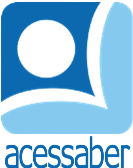 PROF:_______________________________________TURMA:___________NOME:________________________________________________________ADVERBS OF FREQUENCYAnswer the questions using the adverbs of frequency: always, usually, often, sometimes, rarely and never. How often do you listen to music?____________________________________How often do you go to school?______________________________________How often go to bed late?__________________________________________How often do you do your hair?_____________________________________How often go to the church?________________________________________How often do you family go on holiday?_______________________________How often do you and  friends meet after school?________________________How often does mother wash the car?_________________________________How often do you play phone game?__________________________________How often does your  father shave?___________________________________Listen to the songs below and fill in the blanks  with adverbs of frequency:”You're in my head
_____________, _____________
I just got scared away, away
I'd rather choke on my bad decisions
Than just carry them to my grave
You're in my head
_____________, _____________, _____________...”(Always – Gavin James)“Take your eyes off of me so I can leave
I'm far too ashamed to do it with you watching me
This is _____________ending, we have been here before
But I can't stay this time 'cause I don't love you anymore...”(Adele – Love in  the dark)Read and fill in the blanks  with adverbs of frequency:She ___________ listen to music. 100% - She ___________ plays  volleyball on  Friday. 90% He ___________ goes to the church. 75% They ___________ eat eggs. 0% I ___________ play the piano at school. 50% He ___________ watches TV in the morning. 75% We ___________ go  to  the gym on summer. 0% You ___________ read magazine on holidays. 100%  Always:100%Usually: 90%Often:75%Sometimes: 50%Never: 0%